PERSONAL SUMMARY	A MBA enthusiast always striving for excellence for the betterment of self and the company. Earned quality experience in Managing - Marketing, Sales and Procurement of materials at regional and corporate levels for International Trading, Manufacturing Companies and Banking Sector.   WORK EXPERIENCE First Gulf Bank., UAE.		Relationship Officer.February 2015 to December 2015Duties:-Responsible for promoting bank retail products and services to potential customers by making proactive sales efforts and capitalizing on cross selling opportunities in order to achieve the sales targets. Promoting new products and services launched by the bank and improved revenue per customer. Acquiring new and expanding existing Client relationships.Solicited qualified referrals from existing clients.  Assisting customers by offering sound financial advice and investment decisions.Managing in-person, over-the-phone and email inquiries in a timely manner.Determining client needs and offered customized solutions.Ensuring that all bank transactions remained confidential.To ensure the submitted customer applications and documentations are complete and error free.To provide ongoing customer market feedback to Team Leader to improve business.Anbakam Metals Pvt Ltd., Tamil Nadu.		Marketing Executive.March 2014 to January 2015Duties:-Responsible for assigning daily activities to a team of marketing staff.Responsible for Purchase and Sales of Excess Prime, Secondary Steel & Ferrous and Non Ferrous scrap in USA, UK, South Asian countries.Identifying Prospective Customers and selling Secondary Steel directly to OEM, fabricators, Project Sectors.Sourcing and rate negotiation of material worldwide with proper incomer's, delivery time and quality.Preparing & managing logistics & transport budgets, monitoring expenditure and implementing remedial measures where appropriate.Following up with logistic team to ensure the shipments done on time. Documentation for Purchasing & Sales. To make marketing strategy to achieve the target given by HO.Follow-up for Payment with customers and Bank.Establishing effective relationship with Clients for boosting the sales. Providing on time solutions for customer requirements, complaints, queries & their feedback with a technical approach.Generating marketing leads. ( Hoovers, Google, Yellow page, Associations lists )Kuduma Fasteners Pvt Ltd., Karnataka.Executive AssistantJan 2013 to March 2014Duties:-Marketing :-Forecasting Quarterly sales plan, indicating the sales requirement for upcoming quarter.Coordinating with production and dispatch to fulfil the customer requirement. Generating sales leads.Establishing customer relationships.Arranging collection of payment from customers.  Human Resource Development :-Planning for human resource requirement in liaison with CEO & HOD’s.Maintaining personnel records of recruitment, leave and training.Planning and monitoring required safety arrangement throughout the factory with liaison with HOD’s.Administration:-Conducting research and analysis on production, monthly wise as per plan made by marketing department and reporting to CEO.Coordinating and setting up conference calls with Top Executives, Boards and management meeting.KEY  SKILLS  AND  COMPETENCIES Strategic thinking: Experienced in developing marketing strategiesDecisive: Capable of delivering quick solutions to the marketing troubles.Strong sales support and project management, leadership and training skills.Excellent analytical skills: Expert in forwarding thinking & market researchSound expertise in development processes and product marketing.Excellence presentation skillsEffective listenerExcellence Communication skills.Negotiating skills.Thorough understanding of Purchasing and sales activity. Ability to work to tight deadlines and multi-task. Ability to work in a fast paced and evolving sales environment.  Handful knowledge and exposures in Human Resource Management and   Administration.ACADEMIC QUALIFICATIONSMASTER OF BUSINESS ADMINSTRATION						76.1%Sona College Of Technology, Salem     						      2011 - 2013Anna University, Tamil NaduBACHELOR OF BUSINESS MANAGEMENT						61%Sri Krishna Arts and Science College, Coimbatore 				     2008 - 2011Bharathiar University, Tamil NaduHIGHER SECONDARY									65%		Army School Ranchi, Jharkhand							    2007 - 2008CBSEACADEMIC PROJECTUndergone implant training and done organizational study at "WHEELS INDIA LIMITED-CHENNAI" (A venture undertaken by TVS Group) from 01/06/2009 to 10/06/2009. Undergone implant training and done organizational study at "HUHTAMAKI- PPL, THANE MAHARASHTRA" from 07/05/2010 to 14/05/2010. Keenly involved in DHRITI 2012(A National level management fest) and being as the coordinator of the DHRITI 2012, held at SONA SCHOOL OF MANAGEMENT, SALEM. Personal Detail:-DOB: -			30th Sept 1991Marital Status; -		Unmarried Religion: -			Hindu.Linguistic: - 		English, Hindi, Tamil, Urdu.   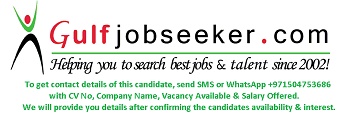     Gulfjobseeker.com CV No: 1519362